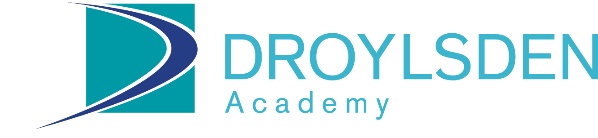 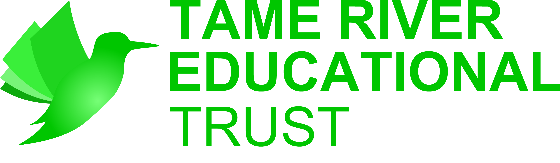 Person SpecificationPost – Classroom Teacher‘Droylsden Academy is committed to safeguarding and promoting the welfare of children and young people and expects all staff and volunteers to share this commitment.’AttributesEssential / DesirableKnowledge and ExperienceQualified Teacher StatusEvidence of recent, relevant, Professional DevelopmentGood subject knowledgeEvidence of successful teaching across the range appropriate to the postAbility to use assessment to raise standards of achievementSkills and AptitudesKnowledge of strategies to improve Faculty Ability to communicate effectively with different audiences orally and in writingThe skill and ability to demonstrate an excellent level of practical skill in the subjects taughtAbility to use ICT as a teaching tool and for administrative purposesPersonal QualitiesEnthusiasm, determination and insistence on high standardsExcellent attendance and punctualityA willingness to learn new skills and approaches and to share the experience with othersA sense of humourA belief in the value of othersA commitment to giving the students opportunities to develop excellence through supporting and arranging an extensive programme of extra-curricular activitiesEssentialEssentialEssentialEssentialEssentialEssentialEssentialEssentialEssentialEssentialEssentialEssentialEssentialEssentialEssential